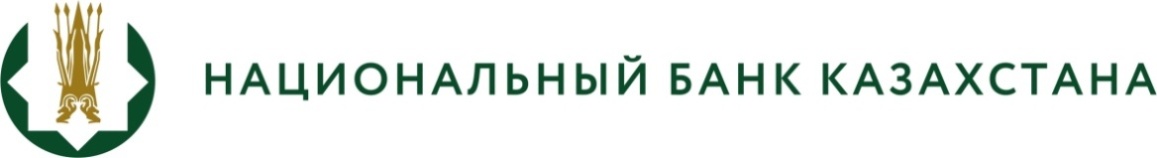 ПРЕСС - РЕЛИЗ №47О текущей ситуации на валютном рынке16 сентября 2015                                                                      г. АлматыВ целях обеспечения реализации новой денежно-кредитной политики, основанной на режиме инфляционного таргетирования, Национальный Банк Республики Казахстан принял решение с 20 августа 2015 года отменить валютный коридор и перейти к свободно плавающему обменному курсу. Как уже было не раз заявлено, обменный курс тенге формируется на основе фундаментальных внутренних и внешних макроэкономических факторов. При этом Национальный Банк не вмешивается в формирование рыночного уровня обменного курса тенге, но оставляет за собой возможность участия на внутреннем валютном рынке путем проведения валютных интервенций в случае необходимости обеспечения стабильности финансовой системы страны. В связи с возросшей волатильностью обменного курса тенге, которая обусловлена спекулятивными операциями участников валютного рынка, в условиях отсутствия объективных и существенных изменений фундаментальных макроэкономических факторов, Национальный Банк Республики Казахстан принял решение провести с 16 сентября 2015 года валютные интервенции с целью стабилизации ситуации на внутреннем валютном рынке. Объем валютных интервенций Национального Банка 16 сентября 2015 года составил 144 млн. долларов США. Более подробную информацию можно получить по телефонам:+7 (727) 270 46 39+7 (727) 270 45 85+7 (727) 330 24 97e-mail: press@nationalbank.kz www.nationalbank.kz 